Município de : ENGENHO VELHO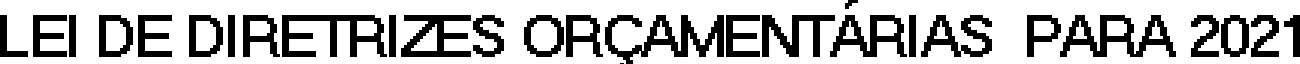 Tabela 02 - Memória de Cálculo das Estimativas das ReceitasValores em R$ 1,00Município de : ENGENHO VELHOLEI DE DIRETRIZES ORÇAMENTÁRIAS  PARA 2021Memória de Cálculo das Estimativas de Pagamento das Despesas - Inclusive Restos a PagarValores em R$ 1,00Município de : ENGENHO VELHOLEI DE DIRETRIZES ORÇAMENTÁRIAS PARA 2021TABELA 05 - Demonstrativo da Evolução da Dívida Consolidada LíquidaCronograma Anual de Operações de Crédito e de Amortização e Serviço da Dívida	Valores em R$Município de : ENGENHO VELHOLEI DE DIRETRIZES ORÇAMENTÁRIAS PARA 2021TABELA 06 - Demonstrativo da Memória de Cálculo do Resultado Primário e Nominal - ACIMA DA LINHAAMF - Demonstrativo 1 (LRF, art. 4º, § 1º)Município de : ENGENHO VELHO LEI DE DIRETRIZES ORÇAMENTÁRIASANEXO DE METAS FISCAISMETAS ANUAIS - CONSOLIDADOEXERCÍCIO DE 2021R$ 1,00Fonte: Sistema <Nome>, Unidade Responsável <Nome>, Data da emissão <dd/mmm/aaaa> e hora de emissão <hhh e mmm>Município de : ENGENHO VELHO LEI DE DIRETRIZES ORÇAMENTÁRIASANEXO DE METAS FISCAISMETAS ANUAIS - RPPSEXERCÍCIO DE 2021AMF - Demonstrativo 1 (LRF, art. 4º, § 1º)	R$ 1,00Fonte: Sistema <Nome>, Unidade Responsável <Nome>, Data da emissão <dd/mmm/aaaa> e hora de emissão <hhh e mmm>Município de : ENGENHO VELHO LEI DE DIRETRIZES ORÇAMENTÁRIASANEXO DE METAS FISCAISAVALIAÇÃO DO CUMPRIMENTO DAS METAS FISCAIS DO EXERCÍCIO ANTERIOREXERCÍCIO DE 2021AMF - Demonstrativo 2 (LRF, art. 4º, §2º,	R$ 1,00FONTE: Sistema <Nome>, Unidade Responsável <Nome>, Data da emissão <dd/mmm/aaaa> e hora de emissão <hhh e mmm>Município de : ENGENHO VELHO LEI DE DIRETRIZES ORÇAMENTÁRIASANEXO DE METAS FISCAISDEMONSTRATIVO DE METAS FISCAIS ATUAIS COMPARADAS COM AS FIXADAS NOS TRÊS EXERCÍCIOS ANTERIORESEXERCÍCIO DE 2021AMF – Demonstrativo 3 (LRF, art.4º, §2º, inciso II)R$ 1,00Fonte: Sistema <Nome>, Unidade Responsável <Nome>, Data da emissão <dd/mmm/aaaa> e hora de emissão <hhh e mmm>Município de : ENGENHO VELHO LEI DE DIRETRIZES ORÇAMENTÁRIASANEXO DE METAS FISCAISEVOLUÇÃO DO PATRIMÔNIO LÍQUIDOEXERCÍCIO DE 2021AMF - Demonstrativo 4 (LRF, art.4º, §2º,	R$ 1,00REGIME PREVIDENCIÁRIOCONSOLIDAÇÃO GERALFonte: Sistema <Nome>, Unidade Responsável <Nome>, Data da emissão <dd/mmm/aaaa> e hora de emissão <hhh eMunicípio de : ENGENHO VELHO LEI DE DIRETRIZES ORÇAMENTÁRIASANEXO DE METAS FISCAISORIGEM E APLICAÇÃO DOS RECURSOS OBTIDOS COM A ALIENAÇÃO DE ATIVOSEXERCÍCIO DE 2021AMF - Demonstrativo 5 (LRF, art.4º, §2º, inciso III)	R$ 1,00Fonte: Sistema <Nome>, Unidade Responsável <Nome>, Data da emissão <dd/mmm/aaaa> e hora de emissão <hhh e mmm>Município de : ENGENHO VELHO LEI DE DIRETRIZES ORÇAMENTÁRIASANEXO DE METAS FISCAISESTIMATIVA E COMPENSAÇÃO DA RENÚNCIA DE RECEITAEXERCÍCIO DE 2021AMF - Demonstrativo 7 (LRF, art. 4°, § 2°, inciso V)	R$ 1,00Fonte: Sistema <Nome>, Unidade Responsável <Nome>, Data da emissão <dd/mmm/aaaa> e hora de emissão <hhh e mmm>Obs: 1 - Os valores da renúncia para 2021 foram previstos de acordo com informações da Administração tributária  da Prefeitura Municipal2 - Os valores da renúncia projetados para 2022 e 2023, foram claculados a partir dos valores de 2021, apli cando-se, sobre eles, as projeções de inflação para os referidos exercícios a saber:Inflação para 2022:	3,42%Inflação para 2023:	3,35%Município de : ENGENHO VELHO LEI DE DIRETRIZES ORÇAMENTÁRIASANEXO DE METAS FISCAISMARGEM DE EXPANSÃO DAS DESPESAS OBRIGATÓRIAS DE CARÁTER CONTINUADOEXERCÍCIO DE 2021AMF - Demonstrativo 8 (LRF, art. 4°, § 2°, inciso V)	R$ 1,00Fonte: Sistema <Nome>, Unidade Responsável <Nome>, Data da emissão <dd/mmm/aaaa> e hora de emissãMunicípio de : ENGENHO VELHO LEI DE DIRETRIZES ORÇAMENTÁRIASANEXO DE METAS FISCAISMARGEM DE EXPANSÃO DAS DESPESAS OBRIGATÓRIAS DE CARÁTER CONTINUADOEXERCÍCIO DE 2021AMF - Demonstrativo 8 (LRF, art. 4°, § 2°, inciso V)	R$ 1,00Fonte:Município de : ENGENHO VELHO LEI DE DIRETRIZES ORÇAMENTÁRIASANEXO DE RISCOS FISCAISDEMONSTRATIVO DE RISCOS FISCAIS E PROVIDÊNCIASEXERCÍCIO DE 2021ARF (LRF, art 4o, § 3o)	R$ 1,00Município de : ENGENHO VELHO LEI DE DIRETRIZES ORÇAMENTÁRIASANEXO III METAS E PRIORIDADESLEI DE DIRETRIZES ORÇAMENTÁRIAS PARA 2020Município de : ENGENHO VELHOMunicípio de : ENGENHO VELHOMunicípio de : ENGENHO VELHOMunicípio de : ENGENHO VELHOMunicípio de : ENGENHO VELHOMunicípio de : ENGENHO VELHOMunicípio de : ENGENHO VELHOMunicípio de : ENGENHO VELHOMunicípio de : ENGENHO VELHOLEI DE DIRETRIZES ORÇAMENTÁRIAS PARA 2021LEI DE DIRETRIZES ORÇAMENTÁRIAS PARA 2021LEI DE DIRETRIZES ORÇAMENTÁRIAS PARA 2021LEI DE DIRETRIZES ORÇAMENTÁRIAS PARA 2021LEI DE DIRETRIZES ORÇAMENTÁRIAS PARA 2021LEI DE DIRETRIZES ORÇAMENTÁRIAS PARA 2021LEI DE DIRETRIZES ORÇAMENTÁRIAS PARA 2021LEI DE DIRETRIZES ORÇAMENTÁRIAS PARA 2021LEI DE DIRETRIZES ORÇAMENTÁRIAS PARA 2021TABELA 01 - Parâmentos Utilizados nas Estimativas das Receitas e DespesasTABELA 01 - Parâmentos Utilizados nas Estimativas das Receitas e DespesasTABELA 01 - Parâmentos Utilizados nas Estimativas das Receitas e DespesasTABELA 01 - Parâmentos Utilizados nas Estimativas das Receitas e DespesasTABELA 01 - Parâmentos Utilizados nas Estimativas das Receitas e DespesasTABELA 01 - Parâmentos Utilizados nas Estimativas das Receitas e DespesasTABELA 01 - Parâmentos Utilizados nas Estimativas das Receitas e DespesasTABELA 01 - Parâmentos Utilizados nas Estimativas das Receitas e DespesasTABELA 01 - Parâmentos Utilizados nas Estimativas das Receitas e DespesasIndicadorIndicador2018201920202021202220232023INFLAÇÃO MÉDIA ANUAL (I P C A)INFLAÇÃO MÉDIA ANUAL (I P C A)3,75%4,31%1,64%3,05%3,42%3,35%3,35%VARIAÇÃODO PIBVARIAÇÃODO PIB1,12%1,10%-6,51%3,50%2,53%2,44%2,44%CRESCIMENTO VEGETATIVO DA FOLHA SALARIALCRESCIMENTO VEGETATIVO DA FOLHA SALARIAL1,40%3,83%-4,08%0,38%0,04%-1,22%-1,22%CRESCIMENTO AUTÔNOMO DE OUTROS CUSTEIOSCRESCIMENTO AUTÔNOMO DE OUTROS CUSTEIOS2,44%-8,98%3,05%-1,16%-2,36%-0,16%-0,16%ESFORÇO NA ARRECADAÇÃO TRIBUTÁRIAESFORÇO NA ARRECADAÇÃO TRIBUTÁRIA50,67%3,70%-5,00%16,46%5,05%5,50%5,50%CRESC.REAL DAS TRANSFER CORR DA UNIÃOCRESC.REAL DAS TRANSFER CORR DA UNIÃO4,03%-1,83%4,87%2,36%1,80%3,01%3,01%CRESC.REAL DAS TRANSFER CORR DO ESTADOCRESC.REAL DAS TRANSFER CORR DO ESTADO6,09%-7,55%4,87%1,14%-0,51%1,83%1,83%PERCENTUAL DE AUMENTO SALARIAL - EXECUTVOPERCENTUAL DE AUMENTO SALARIAL - EXECUTVO0,00%0,00%0,00%0,00%0,00%0,00%0,00%PERCENTUAL DE AUMENTO SALARIAL - LEGISLATIVOPERCENTUAL DE AUMENTO SALARIAL - LEGISLATIVO0,00%0,00%0,00%0,00%0,00%0,00%0,00%CRESCIMENTO DOS INVESTIMENTOSCRESCIMENTO DOS INVESTIMENTOS50,57%235,59%-64,79%73,79%81,53%30,18%30,18%Taxa de Juros Selic (Média do Ano)Taxa de Juros Selic (Média do Ano)6,50%4,90%2,67%2,43%4,42%5,46%5,46%Taxa de Câmbio (Média do Ano)Taxa de Câmbio (Média do Ano)3,653,945,135,024,784,764,76Os parâmetros acima foram utilizados para as projeções de receitas e despesas, bem como para os cálculos em valores correntes e constantes, de acordo com sua pertinência, ou não com as origem/espécie/rubrica de receita e/ou grupo de natureza de despesa.Os parâmetros acima foram utilizados para as projeções de receitas e despesas, bem como para os cálculos em valores correntes e constantes, de acordo com sua pertinência, ou não com as origem/espécie/rubrica de receita e/ou grupo de natureza de despesa.Os parâmetros acima foram utilizados para as projeções de receitas e despesas, bem como para os cálculos em valores correntes e constantes, de acordo com sua pertinência, ou não com as origem/espécie/rubrica de receita e/ou grupo de natureza de despesa.Os parâmetros acima foram utilizados para as projeções de receitas e despesas, bem como para os cálculos em valores correntes e constantes, de acordo com sua pertinência, ou não com as origem/espécie/rubrica de receita e/ou grupo de natureza de despesa.Os parâmetros acima foram utilizados para as projeções de receitas e despesas, bem como para os cálculos em valores correntes e constantes, de acordo com sua pertinência, ou não com as origem/espécie/rubrica de receita e/ou grupo de natureza de despesa.Os parâmetros acima foram utilizados para as projeções de receitas e despesas, bem como para os cálculos em valores correntes e constantes, de acordo com sua pertinência, ou não com as origem/espécie/rubrica de receita e/ou grupo de natureza de despesa.Os parâmetros acima foram utilizados para as projeções de receitas e despesas, bem como para os cálculos em valores correntes e constantes, de acordo com sua pertinência, ou não com as origem/espécie/rubrica de receita e/ou grupo de natureza de despesa.1.0.0.0.00.0.0.00.00.00CONTAS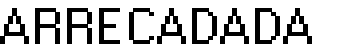 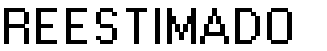 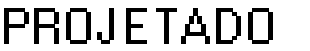 1.0.0.0.00.0.0.00.00.00CONSOLIDADAS ANUAIS20172018201920202021202220231.0.0.0.00.0.0.00.00.00Receitas Correntes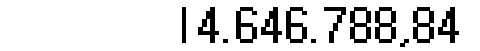 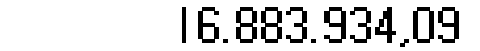 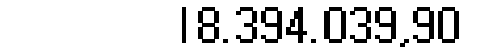 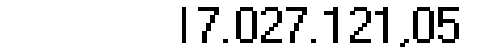 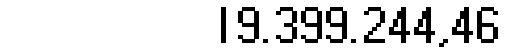 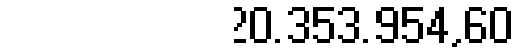 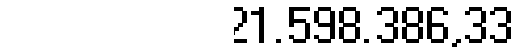 1.1.0.0.00.0.0.00.00.00Impostos, Taxas e Contribuições de Melhoria317.385,10493.645,66538.634,37485.452,77643.025,88698.612,44761.735,201.1.1.3.03.1.1.01.00.00IRRF s/Rend.Trabalho - Principal - Ativos/Inativos do PoderExecutivo/Indiretas182.138,73264.315,83335.121,58286.577,92374.947,52407.359,97444.166,761.1.1.3.03.1.1.02.00.00IRRF s/Rend.Trabalho - Principal - Ativos/Inativos do Poder Legislativo14.616,7415.088,1016.928,6217.098,9420.770,6422.566,1724.605,121.1.1.0.00.0.0.00.00.00Demais Impostos109.077,81200.090,53186.584,17181.775,92241.081,02261.921,35285.587,111.1.2.0.00.0.0.00.00.00Taxas11.551,8214.151,20--6.226,696.764,967.376,201.1.3.0.00.0.0.00.00.00Contribuição de Melhoria-------1.2.0.0.00.0.0.00.00.00Contribuições405.959,241.533.828,161.545.209,201.161.665,531.553.775,931.607.636,671.641.291,551.2.1.0.00.0.0.00.00.00Contribuições Sociais405.959,241.533.828,161.545.209,201.161.665,531.553.775,931.607.636,671.641.291,551.2.1.0.04.0.0.00.00.00Contribuição para o Regime Próprio de Previdência Social - RPPS (dosservidores)405.959,241.533.828,161.545.209,201.161.665,531.553.775,931.607.636,671.641.291,551.2.1.0.06.0.0.00.00.00Contribuição para os Fundos de Assistência Médica-------1.2.1.0.99.0.0.00.00.00Outras Contribuições Sociais-------1.2.1.8.00.0.0.00.00.00Contribuições Sociais específicas de Estados, DF, Municípios-------1.2.2.0.00.0.0.00.00.00Contribuições Econômicas-------1.2.4.0.00.0.0.00.00.00Contribuição para o Custeio do Serviço de Iluminação Pública-------1.3.0.0.00.0.0.00.00.00Receita Patrimonial1.330.067,831.280.032,741.745.249,901.122.283,721.563.945,521.658.353,501.755.727,711.3.1.0.00.0.0.00.00.00Exploração do Patrimônio Imobiliário do Estado-------1.3.2.0.00.0.0.00.00.00Valores Mobiliários1.330.067,831.280.032,741.745.249,901.122.283,721.563.945,521.658.353,501.755.727,711.3.2.1.00.1.1.01.00.00Remuneração de Depósitos de Recursos Vinculados - Principal21.593,7110.500,0022.897,2139.726,1127.091,8928.727,3030.414,091.3.2.1.00.1.1.02.00.00Remuneração de Depósitos de Recursos Não Vinculados - Principal42.486,0833.530,0019.624,5982.557,6150.341,8153.380,7056.515,081.3.2.1.00.4.0.00.00.00Remuneração dos Recursos do Regime Próprio de Previdência Social -RPPS1.265.988,041.236.002,741.702.728,101.000.000,001.486.511,831.576.245,501.668.798,541.3.2.1.00.5.0.00.00.00Juros de Títulos de Renda-------1.3.2.9.00.0.0.00.00.00Outros Valores Mobiliários-------1.3.3.0.00.0.0.00.00.00Delegação de Serviços Públicos Mediante Concessão, Permissão,Autorização ou Licença-------1.3.6.0.00.0.0.00.00.00Cessão de Direitos-------1.3.9.0.00.0.0.00.00.00Demais Receitas Patrimoniais-------1.4.0.0.00.0.0.00.00.00Receita Agropecuária-------1.5.0.0.00.0.0.00.00.00Receita Industrial-------1.6.0.0.00.0.0.00.00Receita de Serviços169.075,64205.087,74267.649,47267.649,47277.802,43294.572,04311.868,551.6.4.0.01.1.0.00.00 +1.6.4.0.03.1.0.00.00Retorno de Operações - Juros e Encargos Financeiros / Rem. s/Repassepara Programas de Desenv.Econômico-------1.6.0.0.00.0.0.00.00Demais Serviços169.075,64205.087,74267.649,47267.649,47277.802,43294.572,04311.868,551.7.0.0.00.0.0.00.00.00Transferências Correntes12.023.057,2913.083.575,6513.367.502,4313.367.502,4314.761.083,7715.452.405,9216.381.501,431.7.1.0.00.0.0.00.00.00Transferências da União e de suas Entidades8.364.169,389.108.840,889.434.933,089.434.933,0810.393.719,3810.928.507,6711.610.131,911.7.1.8.01.2.0.00.00.00Cota-Parte do Fundo de Participação dos Municípios - Cota Mensal6.918.993,997.413.358,448.014.890,008.014.890,008.719.016,459.179.445,659.772.416,541.7.1.8.01.3.0.00.00.00Cota-Parte do Fundo de Participação do Municípios – 1% Cota entregue nomês de dezembro307.589,82329.256,07354.693,52354.693,52386.311,65406.711,79432.984,431.7.1.8.01.4.0.00.00.00Cota-Parte do Fundo de Participação dos Municípios - 1% Cota entregue nomês de julho317.350,91321.239,56341.589,25341.589,25373.643,45393.374,61418.785,701.7.1.8.01.5.0.00.00.00Cota-Parte do Imposto Sobre a Propriedade Territorial Rural6.982,646.256,344.159,104.159,105.456,315.744,446.115,521.7.1.8.02.0.0.00.00.00Transferência da Compensação Financeira pela Exploração de RecursosNaturais94.821,15134.714,87130.542,07130.542,07147.413,41155.197,94165.223,371.7.1.8.03.0.0.00.00.00Transferência de Recursos do Sistema Único de Saúde – SUS – RepassesFundo a Fundo277.554,06477.713,08226.432,36226.432,36342.015,55353.712,48365.561,851.7.1.8.04.0.0.00.00.00Transferências de Recursos do Fundo Nacional de Assistência Social –FNAS252.960,00214.392,53220.180,00220.180,00238.063,19246.204,95254.452,811.7.1.8.05.0.0.00.00.00Transferências de Recursos do Fundo Nacional do Desenvolvimento daEducação – FNDE173.577,41198.167,83142.446,78142.446,78176.484,65182.520,43188.634,861.7.1.8.06.0.0.00.00.00Transferência Financeira do ICMS – Desoneração – L.C. Nº 87/9614.339,4013.742,16--5.314,735.595,385.956,831.7.1.8.10.0.0.00.00.00Transferências de Convênios da União e de Suas Entidades-------1.7.2.0.00.0.0.00.00.00Transferências dos Estados e do Distrito Federal e de suas Entidades2.616.999,272.903.882,702.841.771,192.841.771,193.156.789,713.249.396,183.414.537,571.7.2.8.01.1.0.00.00.00Cota-Parte do ICMS2.303.525,512.464.766,372.412.883,892.412.883,892.682.606,192.760.099,332.904.803,471.7.2.8.01.2.0.00.00.00Cota-Parte do IPVA95.526,89108.428,76154.921,94154.921,94153.200,04157.625,57165.889,431.7.2.8.01.3.0.00.00.00Cota-Parte do IPI - Municípios34.993,2434.644,6957.270,4457.270,4454.555,6656.131,6259.074,441.7.2.8.01.4.0.00.00.00Cota-Parte da Contribuição de Intervenção no Domínio Econômico-------1.7.2.8.01.5.0.00.00.00Outras Participações na Receita dos Estados-------1.7.2.8.01.9.0.00.00.00Outras Transferências dos Estados-------1.7.2.8.03.0.0.00.00.00Transferência de Recursos do Estado para Programas de Saúde – RepasseFundo a Fundo182.953,63296.042,88216.694,92216.694,92266.427,82275.539,65284.770,231.7.2.8.10.0.0.00.00.00Transferência de Convênios dos Estados e do Distrito Federal e de SuasEntidades-------1.7.2.8.99.0.0.00.00.00Outras Transferências dos Estados-------1.7.3.0.00.0.0.00.00.00Transferências dos Municípios e de suas Entidades-------1.7.4.0.00.0.0.00.00.00Transferências de Instituições Privadas-------1.7.5.8.01.1.1.00.00.00Transferências de Recursos do FUNDEB - Principal1.041.888,641.070.852,071.090.798,161.090.798,161.210.574,681.274.502,071.356.831,941.7.6.0.00.0.0.00.00.00Transferências do Exterior-------1.7.7.0.00.0.0.00.00.00Transferências de Pessoas Físicas-------1.9.0.0.00.0.0.00.00.00Outras Receitas Correntes401.243,74287.764,14929.794,53622.567,12599.610,93642.374,03746.261,901.9.1.0.00.0.0.00.00.00Multas Administrativas, Contratuais e Judiciais101.982,05101.982,0567.988,0362.269,5764.399,1966.556,561.9.2.0.00.0.0.00.00.00Indenizações, Restituições e Ressarcimentos15.575,82108.873,6669.362,44147.570,29117.918,79121.951,62126.036,991.9.2.2.01.2.0.00.00Restituição de Convênios - Financeiras-------1.9.2.0.00.0.0.00.00Outras Indenizações, Restituições e Ressarcimentos15.575,82108.873,6669.362,44147.570,29117.918,79121.951,62126.036,991.9.9.0.00.0.0.00.00.00Demais Receitas Correntes283.685,8776.908,43860.432,09407.008,80419.422,56456.023,22553.668,341.9.9.0.03.0.0.00.00.00Compensações Financeiras entre o Regime Geral e os Regimes Própriosde Previdência dos Servidores-------1.9.9.0.06.0.0.00.00.00Contrapartida de Subvenções ou Subsídios-------1.9.9.0.1.1.1.0.00.00.00Variação Cambial-------1.9.9.0.12.0.0.00.00.00Encargos Legais pela Inscrição em Dívida Ativa e Receitas de Ônus deSucumbência-------1.9.9.0.99.2.0.00.00.00Outras Receitas Financeiras283.685,8776.908,43860.432,09407.008,80419.422,56456.023,22553.668,341.9.9.0.99.0.0.00.00.00Outras Receitas (demais receitas diversas)-------2.0.0.0.00.0.0.00.00.00Receitas de Capital1.151.083,191.508.367,481.759.219,98350.295,641.079.401,401.140.093,431.202.585,032.1.0.0.00.0.0.00.00.00Operações de Crédito-103.786,54672.759,00----2.2.0.0.00.0.0.00.00.00Alienação de Bens154.650,00-419.950,0050.000,00170.394,50176.221,99182.125,432.2.1.8.01.1.0.00.00.00Alienação de Investimentos Temporários-------2.2.1.8.01.2.0.00.00.00Alienação de Investimenros Permanentes-------2.2.1.0.00.0.0.00.00.00Alienação de Bens Móveis124.400,00419.950,0050.000,00170.394,50176.221,99182.125,432.2.2.0.00.0.0.00.00.00Alienação de Bens Imóveis30.250,00----2.3.0.0.00.0.0.00.00.00Amortização de Empréstimos8.110,13828,38301,68312,00322,452.4.0.0.00.0.0.00.00.00Transferências de Capital49.170,001.404.580,94665.682,60300.295,64908.705,22963.559,441.020.137,152.4.1.0.00.0.0.00.00.00Transferências da União e de suas Entidades49.170,001.403.694,01665.682,60300.000,00908.251,54963.078,381.019.627,842.4.2.0.00.0.0.00.00.00Transferências dos Estados e do Distrito Federal e de suas Entidades------2.4.3.0.00.0.0.00.00.00Transferências dos Municípios e de suas Entidades-------2.4.4.0.00.0.0.00.00.00Transferências de Instituições Privadas-------2.4.5.0.00.0.0.00.00.00Transferências de Outras Instituições Públicas-886,93-295,64453,68481,06509,312.4.6.0.00.0.0.00.00.00Transferências do Exterior-------2.4.7.0.00.0.0.00.00.00Transferências de Pessoas Físicas-------2.9.0.0.00.0.0.00.00.00Outras Receitas de Capital939.153,06------2.9.9.0.00.1.1.01.00.00Outras Receitas Diretamente Arrecadadas pelo RPPS - Principal939.153,06------2.9.9.0.00.1.1.02.00.00Remuneracao de Depósitos Bancários - Principal-------7.0.0.0.00.0.0.00.00.00Receitas Correntes Intraorçamentárias-------7.0.0.0.00.0.0.00.00.00Receitas Correntes Intraorçamentárias -RPPS-------7.0.0.0.00.0.0.00.00.00Receitas Correntes Intraorçamentárias - Outras-------8.0.0.0.00.0.0.00.00.00Receitas de Capital Intraorçamentárias-------8.0.0.0.00.0.0.00.00.00Receitas de Capital Intraorçamentárias - RPPS-------8.0.0.0.00.0.0.00.00.00Receitas de Capital Intraorçamentárias - Outras-------9.0.0.0.0.00.0.0.00.00( R ) Deduções da Receita-	1.860.574,46-	2.124.037,79-	2.054.540,88-	2.128.825,07-	2.340.730,01-	2.450.199,68-	2.600.701,129.1.1.0.0.00.0.0.00.00Deduções da Receita de Impostos (digitar com sinal negativo)-------9.1.7.0.0.00.0.0.00.00Deduções para o FUNDEB(1.874.872,33)(2.008.239,35)(2.128.825,07)(2.128.825,07)(2.324.029,87)(2.432.928,40)(2.582.851,25)9.1.0.0.0.00.0.0.00.00Demais Deduções da Receita Corrente (digitar com sinal negativo)14.297,87-	115.798,4474.284,19--	16.700,14-	17.271,28-	17.849,879.2.0.0.0.00.0.0.00.00Demais Deduções da Receita de Capital (digitar com sinal negativo)-------TOTAL DAS RECEITAS ARRECADADASTOTAL DAS RECEITAS ARRECADADASTOTAL DAS RECEITAS ARRECADADASTOTAL DAS RECEITAS ARRECADADAS13.937.297,5716.268.263,7818.098.719,0015.248.591,6218.137.915,8419.043.848,3520.200.270,24CONTAS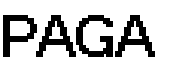 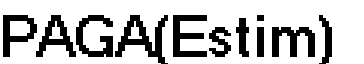 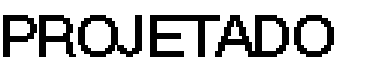 CONSOLIDADAS ANUAIS20172018201920202021202220233.0.00.00.00.00.00DESPESAS CORRENTES11.750.141,4412.432.996,6112.990.350,4212.760.138,7813.872.833,9414.252.696,6414.596.675,443.1.00.00.00.00.00PESSOAL E ENCARGOS SOCIAIS8.135.045,888.553.720,739.249.747,069.024.495,499.788.584,4010.127.899,9810.339.921,333.1.00.00.00.00.00Pessoal - Executivo / Indiretes6.893.699,317.231.418,917.922.936,237.748.436,678.354.786,708.644.400,528.825.365,733.1.00.00.00.00.00Pessoal - Legislativo509.002,30525.970,89554.839,28567.315,83601.155,12621.993,81635.014,873.1.00.00.00.00.00Pessoal do R P P S732.344,27796.330,93771.971,55708.742,99832.642,57861.505,65879.540,743.1.91.00.00.00.00Despesas Com Pessoal - INTRAORÇAMENTÁRIAS---3.2.00.00.00.00.00JUROS E ENCARGOS DA DÍVIDA---62.950,3521.845,8422.811,4224.056,933.2.00.00.00.00.00Juros e Encargos da Dívida - Executiv / Indiretas---62.950,3521.845,8422.811,4224.056,933.2.00.00.00.00.00Juros e Encargos da Dívida - Legislativo-------3.2.00.00.00.00.00Juros e encargos da Dívida RPPS-------3.2.91.00.00.00.00Juros e encargos da Dívida - INTRAORÇAMENTÁRIAS---3.3.00.00.00.00.00OUTRAS DESPESAS CORRENTES3.615.095,563.879.275,883.740.603,363.672.692,944.062.403,704.101.985,234.232.697,183.3.00.00.00.00.00Outras Despesas Correntes - Executivo3.476.136,863.769.294,453.665.361,023.591.692,943.966.298,914.004.944,064.132.563,743.3.00.00.00.00.00Outras Despesas Correntes - Legislativo126.519,3888.442,7262.348,3460.000,0076.173,8676.916,0579.367,023.3.00.00.00.00.00Outras Despesas Correntes RPPS12.439,3221.538,7112.894,0021.000,0019.930,9320.125,1220.766,423.3.91.00.00.00.00Outras Despesas Correntes - INTRAORÇAMENTÁRIAS---4.0.00.00.00.00.00DESPESAS DE CAPITAL457.040,63710.421,562.422.523,37735.000,002.445.691,444.591.479,296.177.244,604.4.00.00.00.00.00INVESTIMENTOS457.040,63710.421,562.422.523,37735.000,002.445.691,444.591.479,296.177.244,604.4.00.00.00.00.00Investimentos - Executvi / Indiretas449.410,63710.421,562.389.785,55700.000,002.403.734,964.512.711,256.071.272,344.4.00.00.00.00.00Investimentos - Legislativo7.630,0032.737,8235.000,0041.956,4878.768,04105.972,264.4.00.00.00.00.00Invetimentos RPPS-------4.4.91.00.00.00.00Invetimentos - INTRAORÇAMENTÁRIAS---4.5.00.00.00.00.00INVERSÕES FINANCEIRAS-------4.5.90.66.00.00.00Concessão de Empréstimos e Financiamentos-------4.5.90.99.00.00.00Outras Inversões Financeiras - Executvi / Indiretas-------4.5.90.99.00.00.00Outras Inversões Financeiras - Legislativo-------4.5.91.00.00.00.00Inversões Financeiras - INTRAORÇAMENTÁRIAS---4.6.00.00.00.00.00AMORTIZAÇÃO DA DÍVIDA PÚBLICA-------4.6.00.00.00.00.00Amortização da Dívida - Executivo / Indiretas-------4.6.00.00.00.00.00Amortização da Dívida - Legislativo-------4.6.00.00.00.00.00Amortização da Dívida - RPPS-------4.6.91.00.00.00.00Amortização da Dívida - INTRAORÇAMENTÁRIAS---9.9.99.99.99.99.01RESULTADO ORÇAMENTÁRIO / RESERVA - SEM RPPS(368.323,79)(2.102.578,97)(2.983.432,74)9.9.99.99.99.99.02RESULTADO ORÇAMENTÁRIO / RESERVA DO RPPS2.187.714,252.302.251,402.409.782,93TOTAL DAS DESPESAS12.207.182,0713.143.418,1715.412.873,7913.495.138,7818.137.915,8419.043.848,3520.200.270,24Município de : ENGENHO VELHOMunicípio de : ENGENHO VELHOMunicípio de : ENGENHO VELHOMunicípio de : ENGENHO VELHOMunicípio de : ENGENHO VELHOMunicípio de : ENGENHO VELHOLEI DE DIRETRIZES ORÇAMENTÁRIAS PARA 2021LEI DE DIRETRIZES ORÇAMENTÁRIAS PARA 2021LEI DE DIRETRIZES ORÇAMENTÁRIAS PARA 2021LEI DE DIRETRIZES ORÇAMENTÁRIAS PARA 2021LEI DE DIRETRIZES ORÇAMENTÁRIAS PARA 2021LEI DE DIRETRIZES ORÇAMENTÁRIAS PARA 2021Tabela 03 - Evolução e Estimativas para a Receita Corrente LíquidaTabela 03 - Evolução e Estimativas para a Receita Corrente LíquidaTabela 03 - Evolução e Estimativas para a Receita Corrente LíquidaTabela 03 - Evolução e Estimativas para a Receita Corrente LíquidaTabela 03 - Evolução e Estimativas para a Receita Corrente LíquidaTabela 03 - Evolução e Estimativas para a Receita Corrente LíquidaApuração Conforme a Instrução Normativa nº 06/2019, do TCE/RSApuração Conforme a Instrução Normativa nº 06/2019, do TCE/RSApuração Conforme a Instrução Normativa nº 06/2019, do TCE/RSApuração Conforme a Instrução Normativa nº 06/2019, do TCE/RSApuração Conforme a Instrução Normativa nº 06/2019, do TCE/RSApuração Conforme a Instrução Normativa nº 06/2019, do TCE/RSESPECIFICAÇÃO20192020202120222023I - RECEITAS CORRENTES (Exceto Intraorçamentárias)18.394.039,9017.027.121,0519.399.244,4620.353.954,6021.598.386,33II - DEDUÇÕES5.654.528,384.594.167,465.776.735,936.064.007,986.379.563,09I R R F s/Rendimentos do Trabalho352.050,20303.676,85395.718,16429.926,13468.771,88Contribuições Previdenciárias do Regime Próprio1.545.209,201.161.665,531.553.775,931.607.636,671.641.291,55Compensação Financeira entre Regimes-----Rendimentos de Aplicações de Rec.Previdenciários1.702.728,101.000.000,001.486.511,831.576.245,501.668.798,54Deduções da Receita Corrente2.054.540,882.128.825,072.340.730,012.450.199,682.600.701,12III - (+) Ajuste Perdas com o Fundeb1.038.026,911.038.026,911.113.455,191.158.426,331.226.019,30IV - RECEITA CORRENTE LÍQUIDA (I-II+III)13.777.538,4313.470.980,5114.735.963,7215.448.372,9516.444.842,55Município de : ENGENHO VELHOMunicípio de : ENGENHO VELHOMunicípio de : ENGENHO VELHOMunicípio de : ENGENHO VELHOLei de Diretrizes Orçamentárias para o Exercício de 2021Lei de Diretrizes Orçamentárias para o Exercício de 2021Lei de Diretrizes Orçamentárias para o Exercício de 2021Lei de Diretrizes Orçamentárias para o Exercício de 2021Tabela 04 - Estimativa de Limites de Gastos com Pessoal do Poder Executivo e Legislativo para o período de 2021 a 2023Tabela 04 - Estimativa de Limites de Gastos com Pessoal do Poder Executivo e Legislativo para o período de 2021 a 2023Tabela 04 - Estimativa de Limites de Gastos com Pessoal do Poder Executivo e Legislativo para o período de 2021 a 2023Tabela 04 - Estimativa de Limites de Gastos com Pessoal do Poder Executivo e Legislativo para o período de 2021 a 2023PODER EXECUTIVO	2021	2022	2023PODER EXECUTIVO	2021	2022	2023PODER EXECUTIVO	2021	2022	2023PODER EXECUTIVO	2021	2022	2023Limite Máximo Legal - 54 % da RCL (alínea “b” do inciso III do artigo 20 da LRF)7.957.420,418.342.121,398.880.214,97Limite Prudencial - 51,30 % da RCL (parágrafo único do artigo 22 daLRF)7.559.549,397.925.015,328.436.204,23Limite de Alerta - 48,60 % da RCL (inciso II do § 1º do artigo 59 da LRF)7.161.678,377.507.909,257.992.193,48PODER LEGISLATIVO	2021	2022	2023PODER LEGISLATIVO	2021	2022	2023PODER LEGISLATIVO	2021	2022	2023PODER LEGISLATIVO	2021	2022	2023Limite Máximo Legal - 6 % da RCL (alínea “b” do inciso III do artigo 20 da LRF)884.157,82926.902,38986.690,55Limite Prudencial - 5,70 % da RCL (parágrafo único do artigo 22 daLRF)839.949,93880.557,26937.356,03Limite de Alerta - 5,40 % da RCL (inciso II do § 1º do artigo 59 da LRF)795.742,04834.212,14888.021,50Exercício2.0182.0192.0202.0212.0222.023ExercícioSaldoSaldoReestimativaPrevisão (Saldo Médio)Previsão (Saldo Médio)Previsão (Saldo Médio)DÍVIDA CONSOLIDADA (I)------Dívida Mobiliária------Dívida Contratual (inclusive parcelamentos)------Precatórios posteriores a 05-05-2000------DISPONIBILIDADES DE CAIXA (II)------Disponibilidade da Caixa Bruta------(-) Restos a Pagar Processados------Demais Haveres Financeiros------DIVIDA CONSOLIDADA LÍQUIDA (III = I - II)------Operações de Crédito / Pagamentos2.0182.0192.0202.0212.0222.023Operações de Crédito / PagamentosRealizadoRealizadoReestimativaPrevisãoPrevisãoPrevisão2.1 - Operações de Crédito103.786,54672.759,00----2.2 Encargos - Exceto RPPS--62.950,3521.845,8422.811,4224.056,932.3 Amortizações - Exceto RPPS------Fonte: Sistema <Nome>, Unidade Responsável <Nome>, Data da emissão <dd/mmm/aaaa> e hora de emissão <hhh e mmm>Fonte: Sistema <Nome>, Unidade Responsável <Nome>, Data da emissão <dd/mmm/aaaa> e hora de emissão <hhh e mmm>Fonte: Sistema <Nome>, Unidade Responsável <Nome>, Data da emissão <dd/mmm/aaaa> e hora de emissão <hhh e mmm>Fonte: Sistema <Nome>, Unidade Responsável <Nome>, Data da emissão <dd/mmm/aaaa> e hora de emissão <hhh e mmm>Fonte: Sistema <Nome>, Unidade Responsável <Nome>, Data da emissão <dd/mmm/aaaa> e hora de emissão <hhh e mmm>Fonte: Sistema <Nome>, Unidade Responsável <Nome>, Data da emissão <dd/mmm/aaaa> e hora de emissão <hhh e mmm>Fonte: Sistema <Nome>, Unidade Responsável <Nome>, Data da emissão <dd/mmm/aaaa> e hora de emissão <hhh e mmm>RECEITAS PRIMÁRIAS2.0182.0192.0202.0212.0222.023RECEITAS PRIMÁRIASArrecadaçãoArrecadaçãoProjeçãoProjeçãoProjeçãoProjeçãoReceitas Correntes - Exceto Intraorçamentárias14.759.896,3016.339.499,0214.898.295,9817.058.514,4417.903.754,9218.997.685,21(-) Aplicações Financeiras em Geral44.030,0042.521,80122.283,7277.433,7082.108,0086.929,17(-) Aplicações Financeiras do RPPS1.236.002,741.702.728,101.000.000,001.486.511,831.576.245,501.668.798,54(-) Outras Receitas Financeiras76.908,43860.432,09407.008,80419.422,56456.023,22553.668,34(=) Receitas Primárias Correntes (I)13.402.955,1313.733.817,0313.369.003,4615.075.146,3615.789.378,1916.688.289,16Receitas de Capital - Exceto Intraorçamentárias1.508.367,481.759.219,98350.295,641.079.401,401.140.093,431.202.585,03(-) Operações de Crédito103.786,54672.759,00----(-) Amortização de Empréstimos-828,38-301,68312,00322,45(-) Alienação de Investimentos Temporários e Permanentes------(-) Outras Receitas de Capital - Não Primárias------(=) Receitas Primárias de Capital (II)1.404.580,941.085.632,60350.295,641.079.099,721.139.781,441.202.262,58RECEITAS PRIMÁRIAS TOTAIS (III = I + II)14.807.536,0714.819.449,6313.719.299,1016.154.246,0716.929.159,6317.890.551,74DESPESAS PRIMÁRIAS2.0182.0192.0202.0212.0222.023DESPESAS PRIMÁRIASPagamentoPagamentoPagto EstimadoProjeçãoProjeçãoProjeçãoDespesas Correntes - Exceto Intraorçamentárias12.432.996,6112.990.350,4212.760.138,7813.872.833,9414.252.696,6414.596.675,44(-) Juros e Encargos da Dívida--62.950,3521.845,8422.811,4224.056,93(=) Despesas Primárias Correntes (IV)12.432.996,6112.990.350,4212.697.188,4313.850.988,1014.229.885,2114.572.618,52Despesas de Capital - Exceto Intraorçamentárias710.421,562.422.523,37735.000,002.445.691,444.591.479,296.177.244,60(-) Concessão e Empréstimos e Financiamentos------(-) Aquisiç. De Títulos de Capital Já Integralizado(-) Aquisição de Títulos de Crédito(-) Amortização da Dívida------(=) Despesas Primárias de Capital (V)710.421,562.422.523,37735.000,002.445.691,444.591.479,296.177.244,60DESPESAS PRIMÁRIAS TOTAIS (VI = IV + V)13.143.418,1715.412.873,7913.432.188,4316.296.679,5518.821.364,5020.749.863,12RESULTADO PRIMÁRIO - ACIMA DA LINHA (VII = III - VI)1.664.117,90-	593.424,16287.110,67-	142.433,47-	1.892.204,87-	2.859.311,38JUROS E ENCARGOS ATIVOS (Variações Patrimoniais Aumentativas)2.0182.0192.0202.0212.0222.023JUROS E ENCARGOS ATIVOS (Variações Patrimoniais Aumentativas)SaldoSaldoSaldoProjeçãoProjeçãoProjeção4.4.1.1.1.00.00 - Juros e Encargos de Empréstimos Internos Concedidos –Consolidação------4.4.1.1.3.00.00 - Juros e Encargos de Empréstimos Internos Concedidos - InterOfss – União------4.4.1.1.4.00.00 - Juros e Encargos de Empréstimos Internos Concedidos - InterOfss -Estado------4.4.1.1.5.00.00 - Juros e Encargos de Empréstimos Internos Concedidos - InterOfss – Município------4.4.1.2.1.00.00 - Juros e Encargos de Empréstimos Externos Concedidos –Consolidação------4.4.1.3.1.00.00 - Juros e Encargos de Financiamentos Internos Concedidos –Consolidação------4.4.1.3.3.00.00 - Juros e Encargos de Financiamentos Internos Concedidos -Inter Ofss – União------4.4.1.3.4.00.00 - Juros e Encargos de Financiamentos Internos Concedidos -Inter Ofss – Estado------4.4.1.3.5.00.00 - Juros e Encargos de Financiamentos Internos Concedidos -Inter Ofss – Município------4.4.1.4.1.00.00 - Juros e Encargos de Financiamentos Externos Concedidos –Consolidação------4.4.2.1.1.00.00 - Juros e Encargos de Mora Sobre Empréstimos eFinanciamentos Internos Concedidos – Consolidação------4.4.2.1.3.00.00 - Juros e Encargos de Mora Sobre Empréstimos eFinanciamentos Internos Concedidos - Inter Ofss – União------4.4.2.1.4.00.00 - Juros e Encargos de Mora Sobre Empréstimos eFinanciamentos Internos Concedidos - Inter Ofss - Estado------4.4.2.1.5.00.00 - Juros e Encargos ee Mora Sobre Empréstimos eFinanciamentos Internos Concedidos - Inter Ofss - Município------4.4.2.2.1.00.00 - Juros e Encargos de Mora Sobre Empréstimos eFinanciamentos Externos Concedidos - Consolidação------4.4.5.1.1.00.00 - Remuneração de Depósitos Bancários - Consolidação------4.4.5.2.1.00.00 - Remuneração de Aplicações Financeiras - Consolidação------SOMA DOS JUROS E ENCARGOS ATIVOS (VIII)000000JUROS E ENCARGOS PASSIVOS (Variações Patrimoniais Diminutivas)2.0182.0192.0202.0212.0222.023JUROS E ENCARGOS PASSIVOS (Variações Patrimoniais Diminutivas)SaldoSaldoSaldoProjeçãoProjeçãoProjeção3.4.1.1.1.00.00 - Juros e Encargos da Dívida Contratual Interna - Consolidação------3.4.1.1.3.00.00 - Juros e Encargos da Dívida Contratual Interna - Inter Ofss -União------3.4.1.1.4.00.00 - Juros e Encargos da Dívida Contratual Interna - Inter Ofss -Estado------3.4.1.1.5.00.00 - Juros e Encargos da Dívida Contratual Interna - Inter Ofss -Município------3.4.1.2.1.00.00 - Juros e Encargos da Dívida Contratual Externa - Consolidação------3.4.1.3.1.00.00 - Juros e Encargos da Dívida Mobiliaria - Consolidação------3.4.1.4.1.00.00 - Juros e Encargos de Empréstimos por Antecipação de ReceitaOrçamentária – Consolidação------3.4.1.8.1.00.00 - Outros Juros e Encargos de Empréstimos e FinanciamentosInternos – Consolidação------3.4.1.8.3.00.00 - Outros Juros e Encargos de Empréstimos e FinanciamentosInternos - Inter Ofss – União------3.4.1.8.4.00.00 - Outros Juros e Encargos de Empréstimos e FinanciamentosInternos - Inter Ofss – Estado------3.4.1.8.5.00.00 - Outros Juros e Encargos de Empréstimos e FinanciamentosInternos - Inter Ofss - Município------3.4.1.9.1.00.00 - Outros Juros e Encargos de Empréstimos e FinanciamentosExternos - Consolidação------3.4.2.1.1.00.00 - Juros e Encargos de Mora de Empréstimos e FinanciamentosInternos Obtidos - Consolidação------3.4.2.1.3.00.00 - Juros e Encargos de Mora de Empréstimos e FinanciamentosInternos Obtidos - Inter Ofss - União------3.4.2.1.4.00.00 - Juros e Encargos de Mora de Empréstimos e FinanciamentosInternos Obtidos - Inter Ofss - Estado------3.4.2.1.5.00.00 - Juros e Encargos de Mora de Empréstimos e FinanciamentosInternos Obtidos - Inter Ofss - Município------3.4.2.2.1.00.00 - Juros e Encargos de Mora de Empréstimos e FinanciamentosExternos Obtidos - Consolidação------SOMA DOS JUROS E ENCARGOS PASSIVOS (IX)000000RESULTADO NOMINAL - ACIMA DA LINHA (X = VII + VIII - IX))1.664.117,90-	593.424,16287.110,67-	142.433,47-	1.892.204,87-	2.859.311,38ESPECIFICAÇÃO202120212021202120222022202220222023202320232023ESPECIFICAÇÃOValor Corrente (a)Valor Constante% PIB% RCLValor Corrente (b)Valor Constante% PIB% RCLValor Corrente (c)Valor ConstantePIB% RCLESPECIFICAÇÃOValor Corrente (a)Valor Constante(a /(a /RCL)Valor Corrente (b)Valor Constante(b /(B /RCL)Valor Corrente (c)Valor ConstantePIB)(b /RCL)ESPECIFICAÇÃOValor Corrente (a)Valor Constantex 100x 100Valor Corrente (b)Valor Constantex 100x 100Valor Corrente (c)Valor Constantex 100x 100Receita Total18.137.915,8417.601.082,82Preenchimento Opcional Cfe. Item 02.01.03.01 da 10ª Edição do MDF123,09%19.043.848,3517.869.079,66Preenchimento Opcional Cfe. Item 02.01.03.01 da 10ª Edição do MDF123,27%20.200.270,2418.339.782,00Item 02.01.03.01 da 9ª Edição do MDF122,84%Receitas Primárias (I)16.154.246,0715.676.124,28Preenchimento Opcional Cfe. Item 02.01.03.01 da 10ª Edição do MDF109,62%16.929.159,6315.884.840,94Preenchimento Opcional Cfe. Item 02.01.03.01 da 10ª Edição do MDF109,59%17.890.551,7416.242.793,53Item 02.01.03.01 da 9ª Edição do MDF108,79%Despesa Total16.318.525,3815.835.541,37Preenchimento Opcional Cfe. Item 02.01.03.01 da 10ª Edição do MDF110,74%18.844.175,9217.681.724,54Preenchimento Opcional Cfe. Item 02.01.03.01 da 10ª Edição do MDF121,98%20.773.920,0518.860.597,43Item 02.01.03.01 da 9ª Edição do MDF126,32%Despesas Primárias (II)16.296.679,5515.814.342,11Preenchimento Opcional Cfe. Item 02.01.03.01 da 10ª Edição do MDF110,59%18.821.364,5017.660.320,30Preenchimento Opcional Cfe. Item 02.01.03.01 da 10ª Edição do MDF121,83%20.749.863,1218.838.756,19Item 02.01.03.01 da 9ª Edição do MDF126,18%Resultado Primário (I – II)-	142.433,47- 138.217,83Preenchimento Opcional Cfe. Item 02.01.03.01 da 10ª Edição do MDF-0,97%- 1.892.204,87- 1.775.479,35Preenchimento Opcional Cfe. Item 02.01.03.01 da 10ª Edição do MDF-12,25%- 2.859.311,38- 2.595.962,66Item 02.01.03.01 da 9ª Edição do MDF-17,39%Resultado Nominal-	142.433,47- 138.217,83Preenchimento Opcional Cfe. Item 02.01.03.01 da 10ª Edição do MDF-0,97%- 1.892.204,87- 1.775.479,35Preenchimento Opcional Cfe. Item 02.01.03.01 da 10ª Edição do MDF-12,25%- 2.859.311,38- 2.595.962,66Item 02.01.03.01 da 9ª Edição do MDF-17,39%Dívida Pública Consolidada--Preenchimento Opcional Cfe. Item 02.01.03.01 da 10ª Edição do MDF0,00%--Preenchimento Opcional Cfe. Item 02.01.03.01 da 10ª Edição do MDF0,00%--Item 02.01.03.01 da 9ª Edição do MDF0,00%Dívida Consolidada Líquida--Preenchimento Opcional Cfe. Item 02.01.03.01 da 10ª Edição do MDF0,00%--Preenchimento Opcional Cfe. Item 02.01.03.01 da 10ª Edição do MDF0,00%--Item 02.01.03.01 da 9ª Edição do MDF0,00%Receitas Primárias Advindas de PPP (IV)--Preenchimento Opcional Cfe. Item 02.01.03.01 da 10ª Edição do MDF0,00%--Preenchimento Opcional Cfe. Item 02.01.03.01 da 10ª Edição do MDF0,00%--Item 02.01.03.01 da 9ª Edição do MDF0,00%Despesas Primárias Geradas por PPP (V)--Preenchimento Opcional Cfe. Item 02.01.03.01 da 10ª Edição do MDF0,00%--Preenchimento Opcional Cfe. Item 02.01.03.01 da 10ª Edição do MDF0,00%--Item 02.01.03.01 da 9ª Edição do MDF0,00%Impacto do Saldo das PPP (VI) = (IV) - (V)--Preenchimento Opcional Cfe. Item 02.01.03.01 da 10ª Edição do MDF0,00%--Preenchimento Opcional Cfe. Item 02.01.03.01 da 10ª Edição do MDF0,00%--Item 02.01.03.01 da 9ª Edição do MDF0,00%ESPECIFICAÇÃO202120212021202220222022202320232023ESPECIFICAÇÃOValorValor% PIBValorValor% PIBValorValor% PIBESPECIFICAÇÃOCorrenteConstante(a / PIB)CorrenteConstante(b / PIB)CorrenteConstante(c / PIB)ESPECIFICAÇÃO(a)x 100(b)x 100(c)x 100Receita Total RPPS3.040.287,762.950.303,50Preenchimento Opcional Cfe 10ª Edição do MDF3.183.882,172.987.476,22Preenchimento Opcional Cfe 10ª Edição do MDF3.310.090,093.005.223,69Preenchimento Opcional Cfe 10ª Edição do MDFReceitas Primárias RPPS (I)1.553.775,931.507.788,38Preenchimento Opcional Cfe 10ª Edição do MDF1.607.636,671.508.465,47Preenchimento Opcional Cfe 10ª Edição do MDF1.641.291,551.490.125,08Preenchimento Opcional Cfe 10ª Edição do MDFDespesa Total RPPS3.040.287,762.950.303,50Preenchimento Opcional Cfe 10ª Edição do MDF3.183.882,172.987.476,22Preenchimento Opcional Cfe 10ª Edição do MDF3.310.090,093.005.223,69Preenchimento Opcional Cfe 10ª Edição do MDFDespesas Primárias RPPS (II)3.040.287,762.950.303,50Preenchimento Opcional Cfe 10ª Edição do MDF3.183.882,172.987.476,22Preenchimento Opcional Cfe 10ª Edição do MDF3.310.090,093.005.223,69Preenchimento Opcional Cfe 10ª Edição do MDFResultado Primário RPPS (I –II)- 1.486.511,83- 1.442.515,12Preenchimento Opcional Cfe 10ª Edição do MDF- 1.576.245,50- 1.479.010,75Preenchimento Opcional Cfe 10ª Edição do MDF-1.668.798,54-1.515.098,61Preenchimento Opcional Cfe 10ª Edição do MDFESPECIFICAÇÃOI-Metas Previstasem% PIB% RCLII-Metas Realizadasem% PIB% RCLVariaçãoVariaçãoESPECIFICAÇÃO2019 (a)% PIB% RCL2019 (b)% PIB% RCLValor (c) = (b-a)%(c/a) x 100Receita Total-Preenchimento opcional cfe. Item 02.01.03.01 da 10ª edição do MDF0,00%18.098.719,00Preenchimento opcional cfe. Item 02.01.03.01 da 10ª edição do MDF131,36%18.098.719,00-Receita Primárias (I)-Preenchimento opcional cfe. Item 02.01.03.01 da 10ª edição do MDF0,00%15.259.931,72Preenchimento opcional cfe. Item 02.01.03.01 da 10ª edição do MDF110,76%15.259.931,72-Despesa Total-Preenchimento opcional cfe. Item 02.01.03.01 da 10ª edição do MDF0,00%15.412.873,79Preenchimento opcional cfe. Item 02.01.03.01 da 10ª edição do MDF111,87%15.412.873,79-Despesa Primárias (II)-Preenchimento opcional cfe. Item 02.01.03.01 da 10ª edição do MDF0,00%15.412.873,79Preenchimento opcional cfe. Item 02.01.03.01 da 10ª edição do MDF111,87%15.412.873,79-Resultado Primário (I–II)-Preenchimento opcional cfe. Item 02.01.03.01 da 10ª edição do MDF0,00%-	152.942,07Preenchimento opcional cfe. Item 02.01.03.01 da 10ª edição do MDF-1,11%-	152.942,07-Resultado Nominal-Preenchimento opcional cfe. Item 02.01.03.01 da 10ª edição do MDF0,00%Preenchimento opcional cfe. Item 02.01.03.01 da 10ª edição do MDF0,00%--Dívida Pública Consolidada-Preenchimento opcional cfe. Item 02.01.03.01 da 10ª edição do MDF0,00%-Preenchimento opcional cfe. Item 02.01.03.01 da 10ª edição do MDF0,00%--Dívida Consolidada Líquida-Preenchimento opcional cfe. Item 02.01.03.01 da 10ª edição do MDF0,00%-Preenchimento opcional cfe. Item 02.01.03.01 da 10ª edição do MDF0,00%--ESPECIFICAÇÃOVALORES A PREÇOS CORRENTESVALORES A PREÇOS CORRENTESVALORES A PREÇOS CORRENTESVALORES A PREÇOS CORRENTESVALORES A PREÇOS CORRENTESVALORES A PREÇOS CORRENTESVALORES A PREÇOS CORRENTESVALORES A PREÇOS CORRENTESVALORES A PREÇOS CORRENTESVALORES A PREÇOS CORRENTESVALORES A PREÇOS CORRENTESESPECIFICAÇÃO20182019Variação %2020Variação %2021Variação %2022Variação%2023Variação %Receita Total--0-018.137.915,84019.043.848,354,99%20.200.270,246,07%Receitas Primárias (I)--0-016.154.246,07016.929.159,634,80%17.890.551,745,68%Despesa Total--0-016.318.525,38018.844.175,9215,48%20.773.920,0510,24%Despesas Primárias (II)--0-016.296.679,55018.821.364,5015,49%20.749.863,1210,25%Resultado Primário (I – II)--0-0-	142.433,470-	1.892.204,871228,48%-	2.859.311,3851,11%Resultado Nominal--0-0-	142.433,470-	1.892.204,871228,48%-	2.859.311,3851,11%Dívida Pública Consolidada--0-0-0----Dívida Consolidada Líquida--0-0-0----ESPECIFICAÇÃOVALORES A PREÇOS CONSTANTESVALORES A PREÇOS CONSTANTESVALORES A PREÇOS CONSTANTESVALORES A PREÇOS CONSTANTESVALORES A PREÇOS CONSTANTESVALORES A PREÇOS CONSTANTESVALORES A PREÇOS CONSTANTESVALORES A PREÇOS CONSTANTESVALORES A PREÇOS CONSTANTESVALORES A PREÇOS CONSTANTESVALORES A PREÇOS CONSTANTESESPECIFICAÇÃO20182019Variação %2020Variação %2021Variação %2022Variação %2023Variação %Receita Total-----17.601.082,82-17.869.079,661,52%18.339.782,002,63%Receitas Primárias (I)-----15.676.124,28-15.884.840,941,33%16.242.793,532,25%Despesa Total-----15.835.541,37-17.681.724,5411,66%18.860.597,436,67%Despesas Primárias (II)-----15.814.342,11-17.660.320,3011,67%18.838.756,196,67%Resultado Primário (I – II)------	138.217,83--	1.775.479,351184,55%-	2.595.962,6646,21%Resultado Nominal------	138.217,83--	1.775.479,351184,55%-	2.595.962,6646,21%Dívida Pública Consolidada-----------Dívida Consolidada Líquida-------0-0#DIV/0!PATRIMÔNIO LÍQUIDO2019%2018%2017%Patrimônio/Capital18.664.212,7689,72%14.350.390,7876,89%-0,00%Reservas2.139.526,000,00%4.313.821,980,00%14.350.390,780,00%Resultado Acumulado2.139.526,0010,28%4.313.821,9823,11%14.350.390,78100,00%TOTAL20.803.738,76100,00%18.664.212,76100,00%14.350.390,78100,00%PATRIMÔNIO LÍQUIDO2019%2018%2017%Patrimônio/Capital205.534,4994,85%178.761,0986,97%-0,00%Reservas11.152,610,00%26.773,400,00%178.761,090,00%Lucros ou PrejuízosAcumulados11.152,615,15%26.773,4013,03%178.761,09100,00%TOTAL216.687,10100,00%205.534,49100,00%178.761,09100,00%PATRIMÔNIO LÍQUIDO2019%2018%2017%Patrimônio/Capital18.869.747,2589,77%14.529.151,8777,00%-0,00%Reservas-0,00%-0,00%-0,00%Resultado Acumulado2.150.678,6110,23%4.340.595,3823,00%14.529.151,87100,00%TOTAL21.020.425,86100,00%18.869.747,25100,00%14.529.151,87100,00%RECEITAS REALIZADAS201920182017SALDOS DE EXERCÍCIOS ANTERIORES A 2016419.950,00--RECEITAS DE CAPITAL419.950,00-154.650,00ALIENAÇÃO DE ATIVOS419.950,00-154.650,00Alienação de Bens Móveis419.950,00-35.760,00Alienação de Bens Imóveis---Alienação de Bens Intangíveis---Rendimento de Aplicações Financeira de Alienaç de Bens---TOTAL419.950,00-154.650,00DESPESAS EXECUTADAS201920182017DESPESAS EXECUTADASAPLICAÇÃO DOS RECURSOS DA ALIENAÇÃO DE ATIVOSDESPESAS DE CAPITAL2.389.785,551.716.161,80449.410,63Investimentos2.389.785,551.716.161,80449.410,63Inversões FinanceirasAmortização da Dívida-DESPESAS CORRENTES DOS REGIMES DE PREVID.---Regime Geral de Previdência Social-Regime Próprio dos Servidores PúblicosTOTAL2.389.785,551.716.161,80449.410,63SALDO FINANCEIROSALDO FINANCEIRO(3.980.757,98)(2.010.922,43)(294.760,63)TRIBUTOMODALIDADESETORES/ PROGRAMAS/ BENEFICIÁRIORENÚNCIA DE RECEITA PREVISTARENÚNCIA DE RECEITA PREVISTARENÚNCIA DE RECEITA PREVISTACOMPENSAÇÃOTRIBUTOMODALIDADESETORES/ PROGRAMAS/ BENEFICIÁRIO202120222023COMPENSAÇÃOTRIBUROS50.000,0051.710,0053.442,29TRIBUROS---Vide ObsevaçãoTRIBUROS---abaixoTRIBUROS--TRIBUROS--TRIBUROS--TRIBUROS--TOTAL50.000,0051.710,0053.442,29-EVENTOValor Previsto 2021Aumento Permanente da Receita868.046,19Decorrente de Receitas Tributárias130.579,86Decorrente de Transferências Correntes737.466,33(-) Transferências Constitucionais-(-) Transferências ao FUNDEB(91.507,10)Saldo Final do Aumento Permanente de Receita (I)776.539,09Redução Permanente de Despesa (II)-Margem Bruta (III) = (I+II)776.539,09Saldo Utilizado da Margem Bruta (IV)535.614,17Novas DOCC535.614,17Relativas a Pessoal e Encargos Sociais326.371,68Relativas a Outras Despesas Correntes209.242,49Novas DOCC geradas por PPP-Margem Líquida de Expansão de DOCC (V) = (III-IV)240.924,92EVENTOValor Previsto 2021Aumento Permanente da ReceitaDecorrente de Receitas TributáriasDecorrente de Transferências Correntes(-) Transferências ao FUNDEBSaldo Final do Aumento Permanente de Receita (I)Redução Permanente de Despesa (II)Margem Bruta (III) = (I+II)Saldo Utilizado da Margem Bruta (IV)Impacto de Novas DOCCRelativas a Pessoal e Encargos SociaisRelativas a Outras Despesas CorrentesMargem Líquida de Expansão de DOCC (III-IV)-PASSIVOS CONTINGENTESPASSIVOS CONTINGENTESPROVIDÊNCIASPROVIDÊNCIASDescriçãoValorDescriçãoValorDemandas Judiciais-Dívidas em Processo de ReconhecimentoAvais e Garantias ConcedidasAssunção de PassivosAssistências Diversas-Outros Passivos Contingentes50.000,00CONTINGENCIAMENTO50.000,00SUBTOTAL50.000,00SUBTOTAL50.000,00DEMAIS RISCOS FISCAIS PASSIVOSDEMAIS RISCOS FISCAIS PASSIVOSPROVIDÊNCIASPROVIDÊNCIASDescriçãoValorDescriçãoValorFrustração de Arrecadação200.000,00CONTINGENCIAMENTO200.000,00Restituição de Tributos a MaiorDiscrepância de Projeções:Outros Riscos FiscaisSUBTOTAL200.000,00SUBTOTAL200.000,00TOTAL250.000,00TOTAL250.000,00CAMARA MUNICIPAL730.000,00prog.AtividadeProduto1ESTRUTURA FISICA DO LEGISLATIVOESTRUTURA FISICA DO LEGISLATIVO45.000,0011001Reforma e AmpliaçãoReforma e Ampliaç30.000,0011001Equipar a Câmara de VereadoresEquipamentos e M15.000,002EXECUÇÃO E AÇÃO LEGISLATIVA685.000,0022004Manutenção da Câmara de VereadoDar suporte a man670.000,0022007Atos oficiaisPublicação de atos15.000,00GABINETE DO PREFEITO520.000,00prog.AtividadeProduto3SUPERVISÃO520.000,0031005Modernização do GabineteEquipamentos e m100.000,0032006Manutenção do GabineteManter Gabinete d380.000,002007Atos oficiaisPublicação de atos40.000,00SECRETARIA DE ADMINISTRAÇÃOSECRETARIA DE ADMINISTRAÇÃO1.135.000,00prog.AtividadeProduto4ADMINISTRAÇÃO GERAL1.135.000,001008Equipar Secretaria de AdministraçãoEquipamentos e m15.000,0042009Manter Secretaria de AdministraçãoManter Secretaria1.100.000,0042014Sistema de Controle InternoControle e fiscaliza20.000,004SECRETARIA DE FAZENDA1.107.000,00prog.AtividadeProduto4PLANEJAMENTO GOVERNAMENTALPLANEJAMENTO GOVERNAMENTAL857.000,001012Equipar Secretaria de fazendaEquipamentos e m20.000,002013Manutenção Secretaria de FazendaManutenção Secre700.000,002073Encargos EspeciaisManter137.000,0028ENCARGOS GERAIS250.000,002074Divida ContratualAmortizar250.000,00SECRETARIA DE EDUCAÇÃO E CULTURASECRETARIA DE EDUCAÇÃO E CULTURA3.318.000,00prog.AtividadeProduto7ENSINO FUNDAMENTAL2.851.000,001015Equipar EducaçãoEquipamentos e m100.000,001078Construir EscolasConstruir100.000,002017Rede de ensinoManter1.300.000,002021Transporte EscolarManter260.000,002022Merenda escolarManter31.000,002092Fundeb 60%Manter1.100.000,002093Fundeb 40%Manter60.000,008ENSINO SUPERIOR25.000,002026Transporte UniversitárioManter25.000,0033ENSINO INFFANTIL390.000,002095Rede de ensino CrecheManter100.000,002096Rede de Ensino Pré-escolaManter30.000,002097Merenda escolar CrecheManter10.000,002098Merenda escolar Pré-escolaManter10.000,002094Fundeb 60% CrecheManter50.000,002095Fundeb 60% Pré-escolaManter150.000,002096Fundeb 40% CrecheManter10.000,002097Fundeb 40% Pré-escolaManter30.000,009DESPORTO COMUNITARIO25.000,002027Esporte AmadorManter25.000,004PLANEJAMENTO27.000,002028Atividades CulturaisManter27.000,00DEPARTAMENTO DE SAUDE3.178.000,00prog.AtividadeProduto11ATENÇÃO BASICA2.088.000,001029Equipar Sistema de SaúdeEquipamentos e m10.000,002031Manter Sistema de SaúdeManter2.078.000,0036FNS - FUNDO NASCIONAL DE SAUDEFNS - FUNDO NASCIONAL DE SAUDE690.000,001018Atenção Básica InvestimentoEquipamentos e m450.000,002032Assistência Farmacêutica BásicaMedicamentos20.000,002035Atenção Básica CusteioManter220.000,0037FES - FUNDO ESTADUTAL DE SAUDEFES - FUNDO ESTADUTAL DE SAUDE205.000,002098Assistência Farmacêutica BásicaMedicamentos5.000,002099Atenção Básica FESManter200.000,0036VIGILANCIA SANITÁRIA35.000,002034Vigilância sanitária FNSManter35.000,0012SANEAMENTO BASICO160.000,001044Agua PotávelEquipamentos e m30.000,002043Manutenção Agua PotávelManter130.000,00DEPARTAMENTO DE ESTRADAS E RODAGENSDEPARTAMENTO DE ESTRADAS E RODAGENS1.166.000,00prog.AtividadeProduto14CONSTUÇÃO E CONSERVAÇÃO DE ESTRADASCONSTUÇÃO E CONSERVAÇÃO DE ESTRADAS1.166.000,001053Equipar DMEREquipamentos e m266.000,002055Manter DMERManter900.000,00DEPARTAMENTO DE SERVIÇOS URBANOSDEPARTAMENTO DE SERVIÇOS URBANOS1.220.000,00prog.AtividadeProduto1056Pavimentação/ConstruçãoConstruir100.000,001058Construção de PrédiosConstruir200.000,002059Manter DMSUManter700.000,002060Coleta de LixoManter140.000,002085Iluminação PublicaManter80.000,00DEPARTAMENTO DE AGRICULTUADEPARTAMENTO DE AGRICULTUA1.060.000,00prog.AtividadeProduto17DESENVOLVIMENTO DA AGRICULTURA E PECUARDESENVOLVIMENTO DA AGRICULTURA E PECUAR1.045.000,001061Equipar Dep. AgriculturaEquipamentos e m100.000,001066Telefonia e InterneteRede e distribuição15.000,002062Manter de Dep. AgriculturaManter9000002064AgropecuáriaManter30.000,0031MEIO AMBIENTE15.000,002080Gestão Meio AmbienteManter15.000,00DEPARTAMENTO DE INDUSTRIA E COMERCIODEPARTAMENTO DE INDUSTRIA E COMERCIO70.000,00prog.AtividadeProduto18PROMOÇÃO INSUSTRIALE COMERCIOPROMOÇÃO INSUSTRIALE COMERCIO70.000,001068Incentivo a indústria e comercioIncentivos20.000,002069Manter Dep. Industria e ComercioManter50.000,00DEPARTAMENTO DE ASSUSTOS INDIGENASDEPARTAMENTO DE ASSUSTOS INDIGENAS100.000,00prog.AtividadeProduto13BEM ESTAR SOCIAL100.000,002052População IndígenaIncentivos100.000,00DEPARTAMENT DE ASSISTENCIA SOCIALDEPARTAMENT DE ASSISTENCIA SOCIAL596.000,00prog.AtividadeProduto23FUNDO DE ASSISTENCIA SOCIAL513.000,002045Manter Dep. Assistência Socialmanter350.000,002049PAIFmanter54.000,002056IGDmanter24.000,002083FEASmanter5.000,002090Serviço de Convivênciamanter80.000,0034CONSELHO TUTELAR83.000,002048Manutenção Conselho Tutelarmanter83.000,00REGIME PROPRIO DE PREVIDENCIAREGIME PROPRIO DE PREVIDENCIA2500000prog.AtividadeProduto23FABS25000002076Aposentadoriasmanter6500002077Auxilio DoençaManter1000009999Reserva de Contingência RPPSmanter175000099RESERVA DE CONTINGENCIA300.000,00prog.AtividadeProduto9999Reserva de ContingenciaManter300.000,00total17.000.000,00MUNICÍPIO DE:MUNICÍPIO DE:MUNICÍPIO DE:MUNICÍPIO DE:MUNICÍPIO DE:MUNICÍPIO DE:MUNICÍPIO DE:MUNICÍPIO DE:MUNICÍPIO DE:LEI DE DIRETRIZES ORÇAMENTÁRIAS - 2021LEI DE DIRETRIZES ORÇAMENTÁRIAS - 2021LEI DE DIRETRIZES ORÇAMENTÁRIAS - 2021LEI DE DIRETRIZES ORÇAMENTÁRIAS - 2021LEI DE DIRETRIZES ORÇAMENTÁRIAS - 2021LEI DE DIRETRIZES ORÇAMENTÁRIAS - 2021LEI DE DIRETRIZES ORÇAMENTÁRIAS - 2021LEI DE DIRETRIZES ORÇAMENTÁRIAS - 2021LEI DE DIRETRIZES ORÇAMENTÁRIAS - 2021ANEXO IVANEXO IVANEXO IVANEXO IVANEXO IVANEXO IVANEXO IVANEXO IVANEXO IVRELATÓRIO SOBRE PROJETOS EM EXECUÇÃO E A EXECUTAR E DESPESAS COM CONSERVAÇÃO DO PATRIMÔNIO PÚBLICORELATÓRIO SOBRE PROJETOS EM EXECUÇÃO E A EXECUTAR E DESPESAS COM CONSERVAÇÃO DO PATRIMÔNIO PÚBLICORELATÓRIO SOBRE PROJETOS EM EXECUÇÃO E A EXECUTAR E DESPESAS COM CONSERVAÇÃO DO PATRIMÔNIO PÚBLICORELATÓRIO SOBRE PROJETOS EM EXECUÇÃO E A EXECUTAR E DESPESAS COM CONSERVAÇÃO DO PATRIMÔNIO PÚBLICORELATÓRIO SOBRE PROJETOS EM EXECUÇÃO E A EXECUTAR E DESPESAS COM CONSERVAÇÃO DO PATRIMÔNIO PÚBLICORELATÓRIO SOBRE PROJETOS EM EXECUÇÃO E A EXECUTAR E DESPESAS COM CONSERVAÇÃO DO PATRIMÔNIO PÚBLICORELATÓRIO SOBRE PROJETOS EM EXECUÇÃO E A EXECUTAR E DESPESAS COM CONSERVAÇÃO DO PATRIMÔNIO PÚBLICORELATÓRIO SOBRE PROJETOS EM EXECUÇÃO E A EXECUTAR E DESPESAS COM CONSERVAÇÃO DO PATRIMÔNIO PÚBLICORELATÓRIO SOBRE PROJETOS EM EXECUÇÃO E A EXECUTAR E DESPESAS COM CONSERVAÇÃO DO PATRIMÔNIO PÚBLICO(Art. 45 da LRF)(Art. 45 da LRF)(Art. 45 da LRF)(Art. 45 da LRF)(Art. 45 da LRF)(Art. 45 da LRF)(Art. 45 da LRF)(Art. 45 da LRF)(Art. 45 da LRF)EXECUÇÃO %EXECUÇÃO %EXECUÇÃO %RECURSOS PRIORIZADOS PARA 2021RECURSOS PRIORIZADOS PARA 2021RECURSOS PRIORIZADOS PARA 2021IDENTIFICAÇÃO DAS AÇÕESINÍCIO DA EXECUÇÃOVALOR DO PROJETOATÉ EXERC ANTERIOR - 2019NO  EXERCÍCIO DE 2020A       EXECUTAR EM 2021PROJETOS EM   EXECUÇÃOCONSERVAÇÃ O DO PATRIMÔNIONOVOS PROJETOSTotal dos Recursos a PriorizarTotal dos Recursos a PriorizarTotal dos Recursos a PriorizarTotal dos Recursos a PriorizarTotal dos Recursos a PriorizarTotal dos Recursos a Priorizar---